                                                                                                                                                                         Администрация	                   			                            «Вуж Тылой»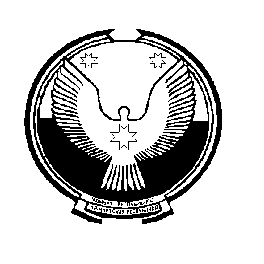 муниципального образования                                                      муниципал  кылдытэтлэн  «Маловоложикьинское»                                                                       администрациезРАСПОРЯЖЕНИЕАдминистрации  муниципального образования «Маловоложикьинское»от  20 ноября 2015 года                                                                                          № 21 - рОб использовании автомобиля Администрациимуниципального образования  «Маловоложикьинское»В связи  с производственной  необходимостью  и проведением  конференции «Удмурт кенеш» в г. Можга. 1.Разрешить выезд служебного автомобиля УАЗ-396292 гос. номер А 999 МА 18 в выходной день  21 ноября  2015 года  в г. Можга  Глава муниципального образования«Маловоложикьинское»                                                                А.А. Городилова